Διάβασε τις λέξεις, και διάλεξε την εικόνα που ταιριάζει με την καθεμιά.                θάρρος ,  βάρος,  φάρος,  χάρος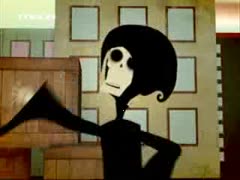 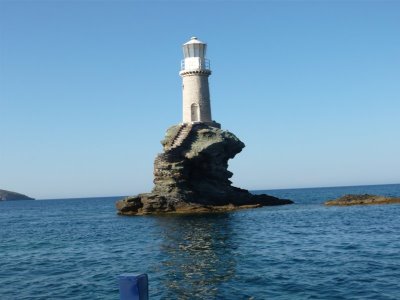 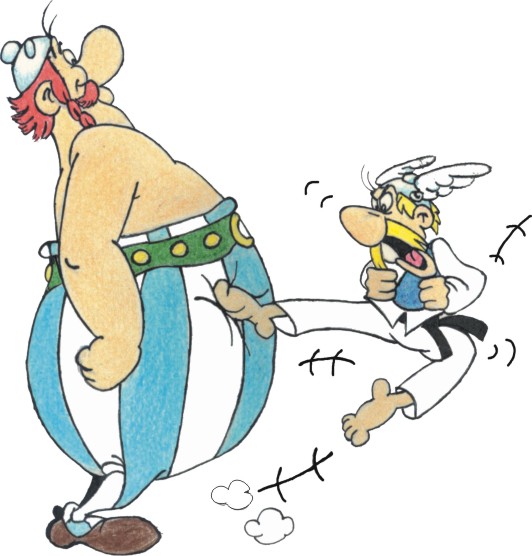 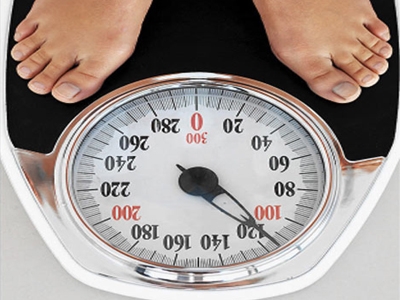 Βρες  μία λέξη που να ξεκινάει με το πρώτο σύμφωνο των παραπάνω λέξεων και εξήγησε τι σημαίνει, ή χρησιμοποίησε την σε πρόταση.Αντιστοιχίστε τις λέξεις της άσκησης 1 με τον ορισμό του Λεξικού που ταιριάζει στην καθεμιά. Α.  όταν δε φοβόμαστε να κάνουμε κάτι δύσκολο ή επικίνδυνο Β. το πόσο βαρύ είναι κάτι Γ.  ψηλή κατασκευή με ένα δυνατό φως στην κορυφή της, που αναβοσβήνει   για   να το βλέπουν τα πλοία το βράδυ και να μην πέφτουν πάνω στις ακτέςΔ. ο θάνατος όπως τον φαντάζονται οι απλοί άνθρωποι, δηλαδή σαν άντρα με μαύρα ρούχα που έρχεται να πάρει όποιον πεθαίνει                                                                                      (Λεξικό Ελληνικής ως Γ2, ΠΕΜ)Συμπληρώστε τα κενά με τις λέξεις φάρος, θάρρος, χάρος, βάρος.  Χρειάστηκε μεγάλο  ______   για να κάνει αυτή τη στροφή στη ζωή του.Εμπρός λοιπόν, προχώρα, δείξε λίγο  _______!Ακινητοποίησε τον κλέφτη πέφτοντας πάνω του με όλο του το ______.Πολύ  ______  δεν πήρες;Τέλειωσαν οι εξετάσεις και έφυγε ένα   ______   από πάνω μου.Ο ιστορικός   _______   στο λιμάνι του νησιού καθοδηγεί τους ναυτικούς.Το νησί ήταν εντελώς έρημο, με μοναδικό κάτοικο το      ____φύλακα.Είδα το  _______   με τα μάτια μου. Γλίτωσα από του   ______   τα δόντια.Το ράφι της βιβλιοθήκης δεν άντεξε το  ______  τόσων βιβλίων και έσπασε.            